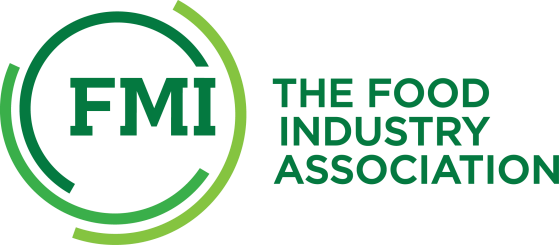 COVID-19 Cleaning and Disinfection for Human-Touch SurfacesResourcesCDC: Environmental Cleaning and Disinfection Recommendations -- Community FacilitiesEPA: Disinfectants for Use Against COVID-19CDC: Interim Guidance for Businesses and Employers to Plan and Respond to Coronavirus Disease 2019 (COVID-19), February 2020CDC: When and How to Wash HandsFDA provides guidance on production of alcohol-based hand sanitizer to help boost supply, protect public healthFDA: FAQ on Food Safety and the Coronavirus Disease 2019 (COVID-19)DOL: OHSA Resources for Workers and Employers on COVID-19FMI: Food Industry Best Practices for Current SituationFMI: Pandemic Planning and Preparedness GuideFMI: Pandemic Preparedness ChecklistFMI: COVID-19 FAQFMI: Cleaning and Sanitation Guide for Food RetailFMI: Hepatitis A Information Guide for Food RetailFMI: Norovirus Information GuideFBIA: Feeding Us COVID-19 Resources for the Food IndustryDisclaimer: This SSOP is intended to be used as a guide for cleaning and disinfecting human-touch surfaces; therefore, the materials needed, and specific requirements may vary depending on the chemicals being used, the areas being cleaned and disinfected and local jurisdiction requirements.Model Sanitation Standard Operating ProcedureModel Sanitation Standard Operating ProcedureModel Sanitation Standard Operating ProcedureCleaning and Disinfection for High-Touch SurfacesCleaning and Disinfection for High-Touch SurfacesCleaning and Disinfection for High-Touch SurfacesDepartment:Total StoreTotal StoreFrequency:Every 15 minutes to 2 hours, or as much as necessary to protect customers andemployeesEvery 15 minutes to 2 hours, or as much as necessary to protect customers andemployeesMonitoring:Continuous visual monitoring by all employeesContinuous visual monitoring by all employeesMaterials:Personal Protective Equipment (PPE), EPA-registered disinfectants, paper towels,detergent, trash can, soap and waterPersonal Protective Equipment (PPE), EPA-registered disinfectants, paper towels,detergent, trash can, soap and waterSpecific Instructions:Wash hands.Put on PPE (disposable gloves, gown and goggles) as necessaryRemove or protect ALL packaging, exposed food items, utensils and equipment from area/surfaces being cleaned and disinfected.Cleaning step: Remove visible debris from all surfaces using soap and water, or applying a cleaning detergent, prior to disinfection activities. Ensure chemical detergent is applied according to the manufacturer’s instructions.Disinfection step: Apply EPA-registered disinfectants to cleaned high touch surfaces according to manufacturer’s recommendations for concentration, contact time, solution temperature, drying, etc. as required.Discard trash in designated waste receptacle.Clean and sanitize cleaning equipment per its SSOP prior to storage.Store all chemicals and tools in proper location.Discard PPE.Wash hands immediately.Document all cleaning and disinfection tasks performed.Specific Instructions:Wash hands.Put on PPE (disposable gloves, gown and goggles) as necessaryRemove or protect ALL packaging, exposed food items, utensils and equipment from area/surfaces being cleaned and disinfected.Cleaning step: Remove visible debris from all surfaces using soap and water, or applying a cleaning detergent, prior to disinfection activities. Ensure chemical detergent is applied according to the manufacturer’s instructions.Disinfection step: Apply EPA-registered disinfectants to cleaned high touch surfaces according to manufacturer’s recommendations for concentration, contact time, solution temperature, drying, etc. as required.Discard trash in designated waste receptacle.Clean and sanitize cleaning equipment per its SSOP prior to storage.Store all chemicals and tools in proper location.Discard PPE.Wash hands immediately.Document all cleaning and disinfection tasks performed.Specific Instructions:Wash hands.Put on PPE (disposable gloves, gown and goggles) as necessaryRemove or protect ALL packaging, exposed food items, utensils and equipment from area/surfaces being cleaned and disinfected.Cleaning step: Remove visible debris from all surfaces using soap and water, or applying a cleaning detergent, prior to disinfection activities. Ensure chemical detergent is applied according to the manufacturer’s instructions.Disinfection step: Apply EPA-registered disinfectants to cleaned high touch surfaces according to manufacturer’s recommendations for concentration, contact time, solution temperature, drying, etc. as required.Discard trash in designated waste receptacle.Clean and sanitize cleaning equipment per its SSOP prior to storage.Store all chemicals and tools in proper location.Discard PPE.Wash hands immediately.Document all cleaning and disinfection tasks performed.SSOP Manager’s Signature:SSOP Manager’s Signature:Date Signed: